Preparing for AQA A level BusinessTask 1: What is the hidden meaning behind each logo?Task 2: Identify the typical characteristics of these industriesTask 3: EconomyUse the data to answer the questions.Task 4: What is happening to the economy?    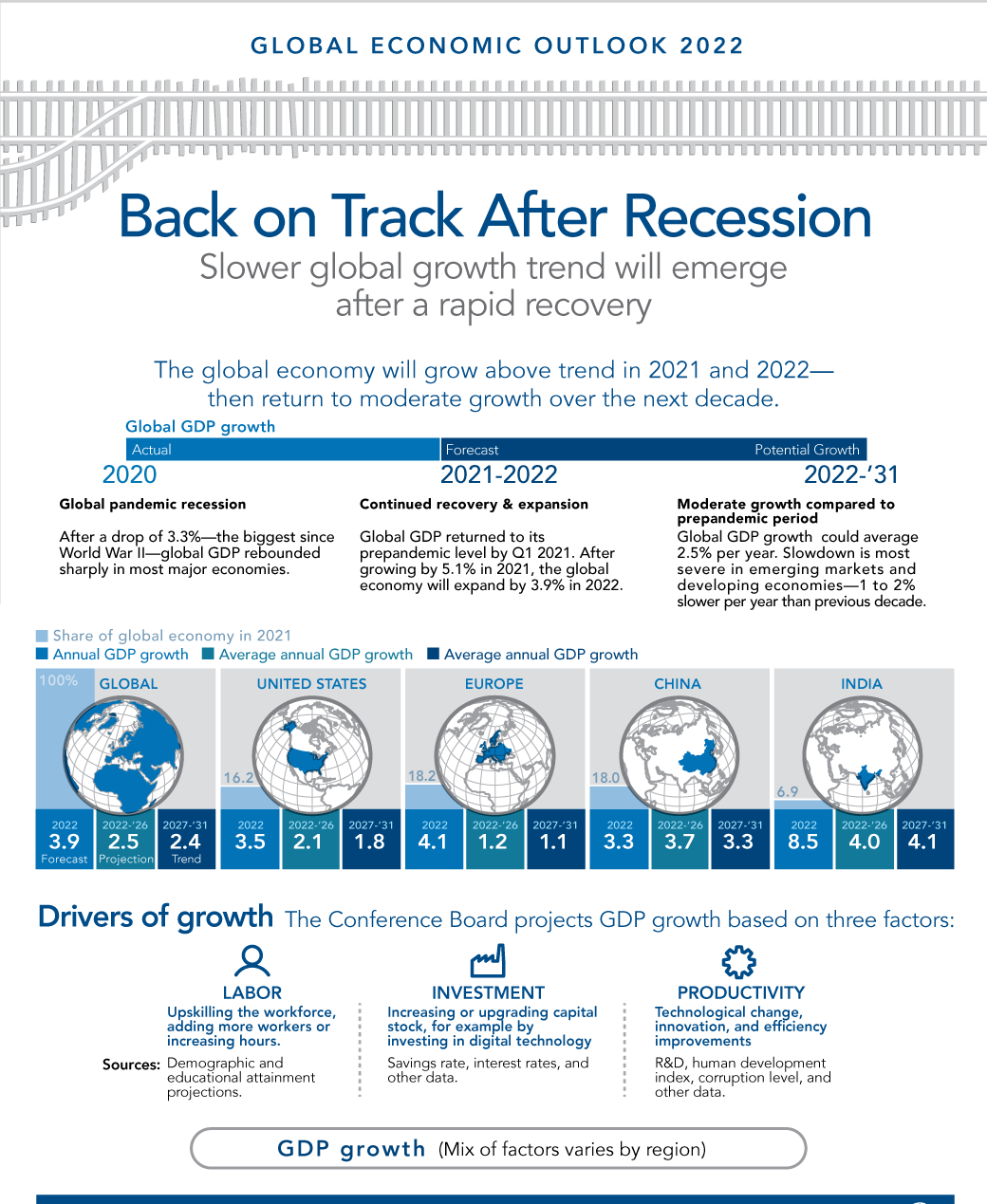 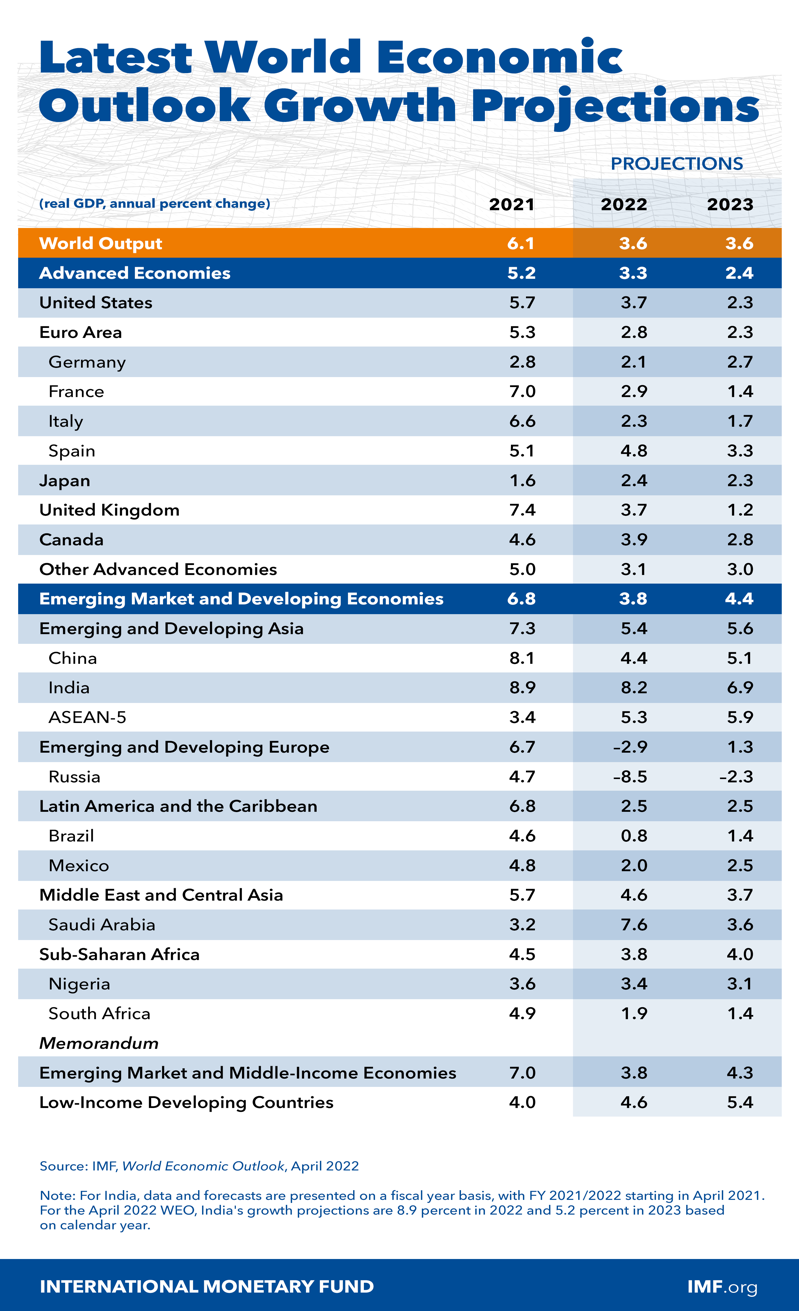 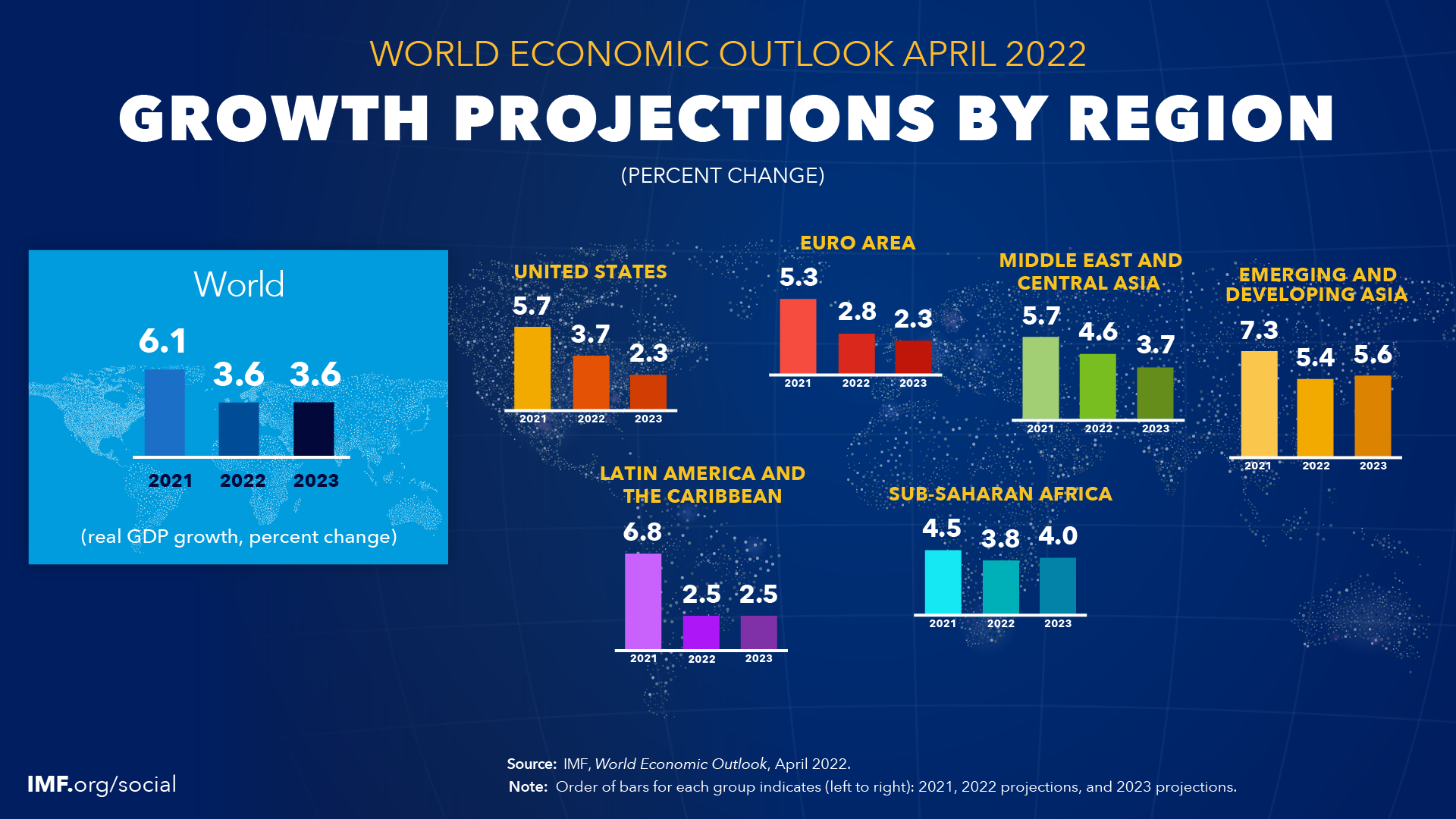 Task 5: Pick four of her podcasts and identify 5 things you learn from listening to themTask 6: Learn these formulas. You will be tested on these in the first week and through your course 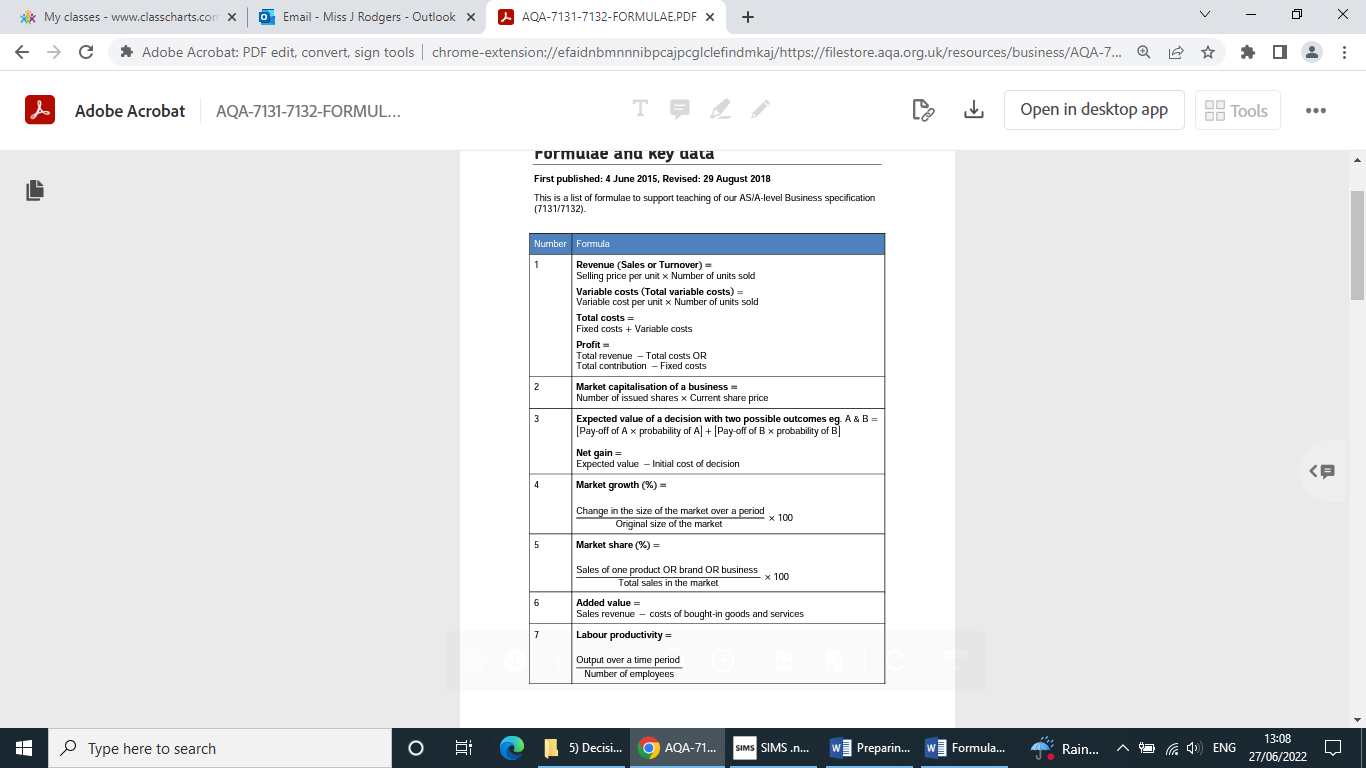 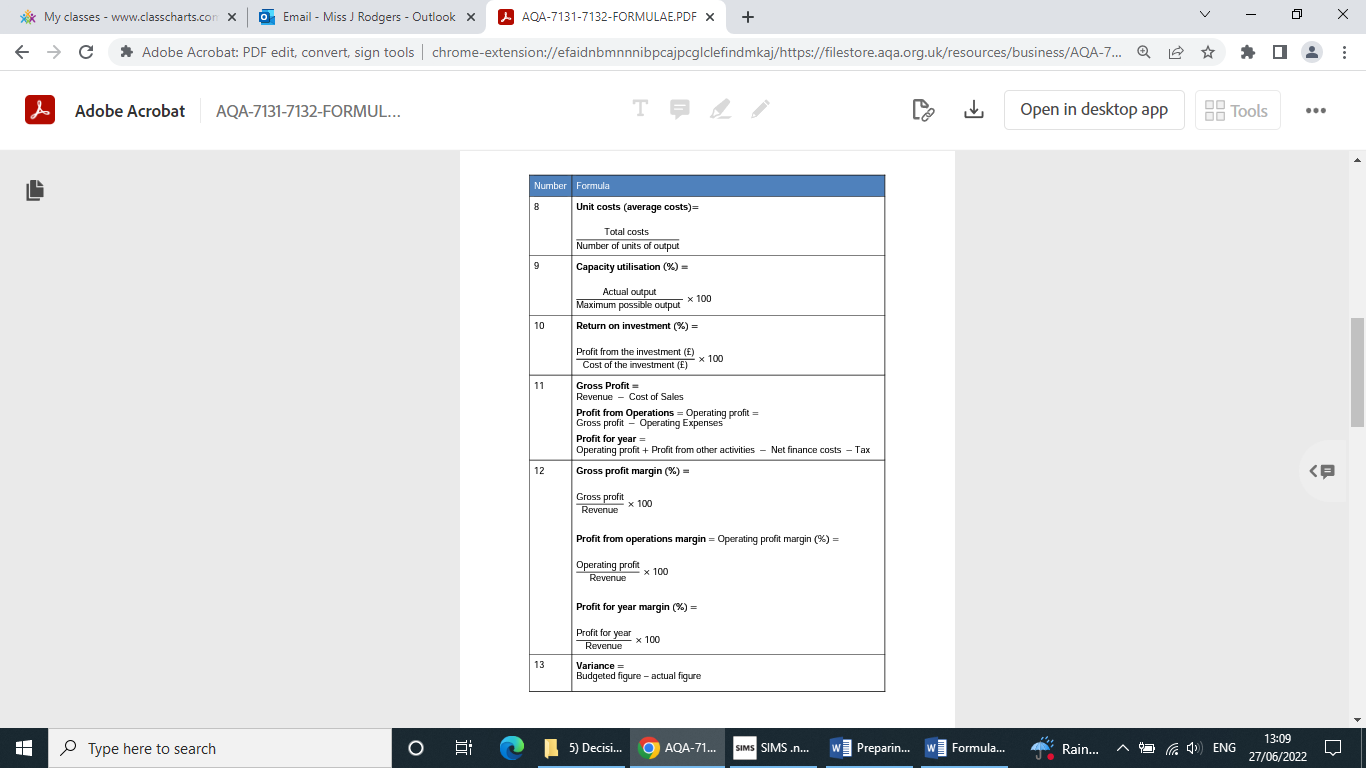 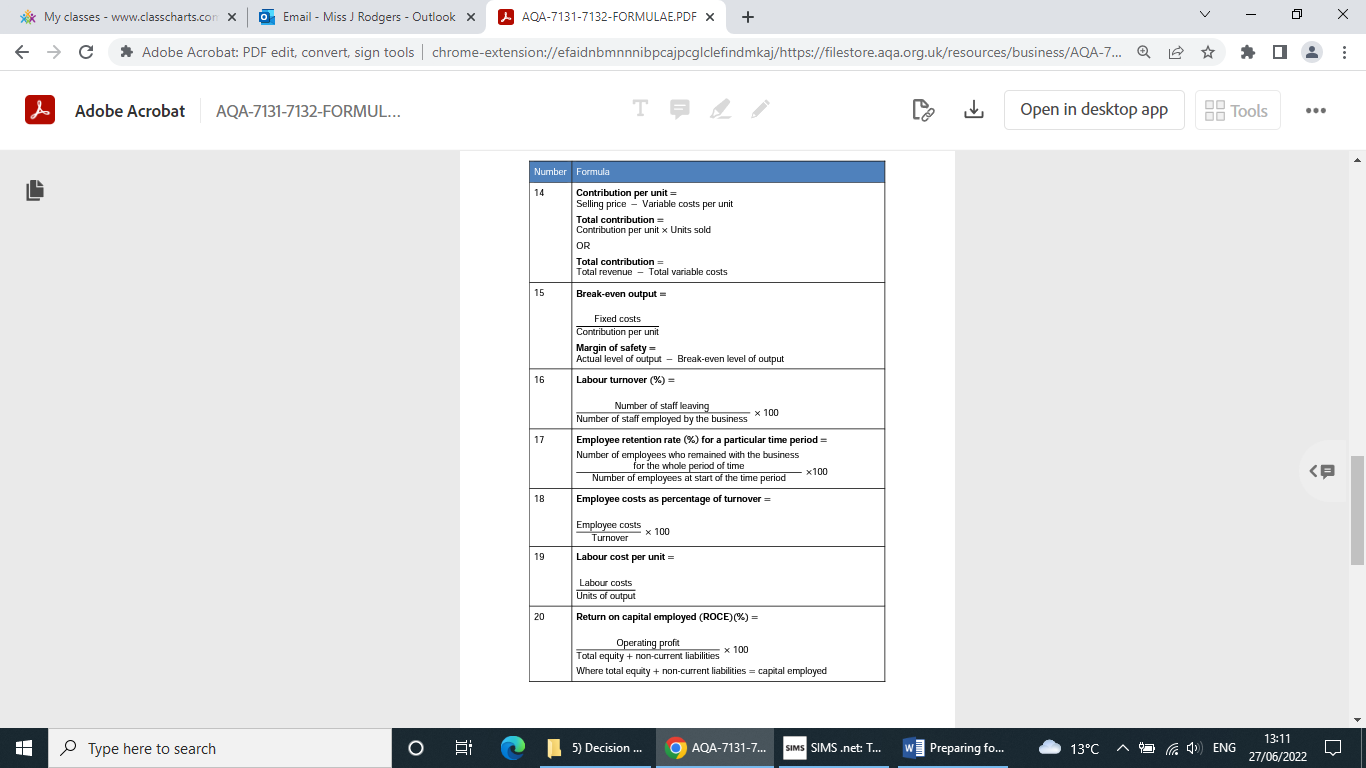 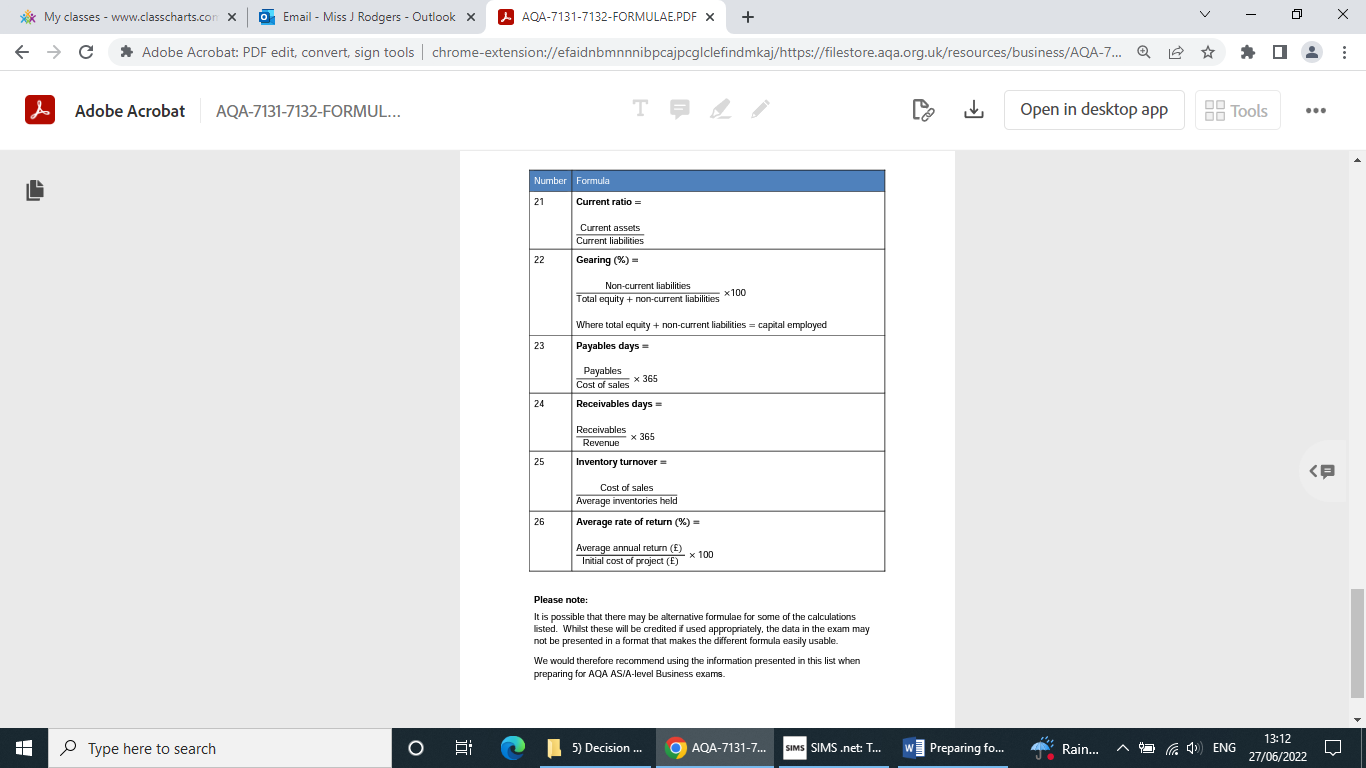 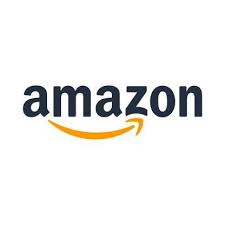 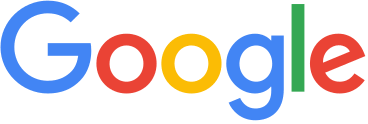 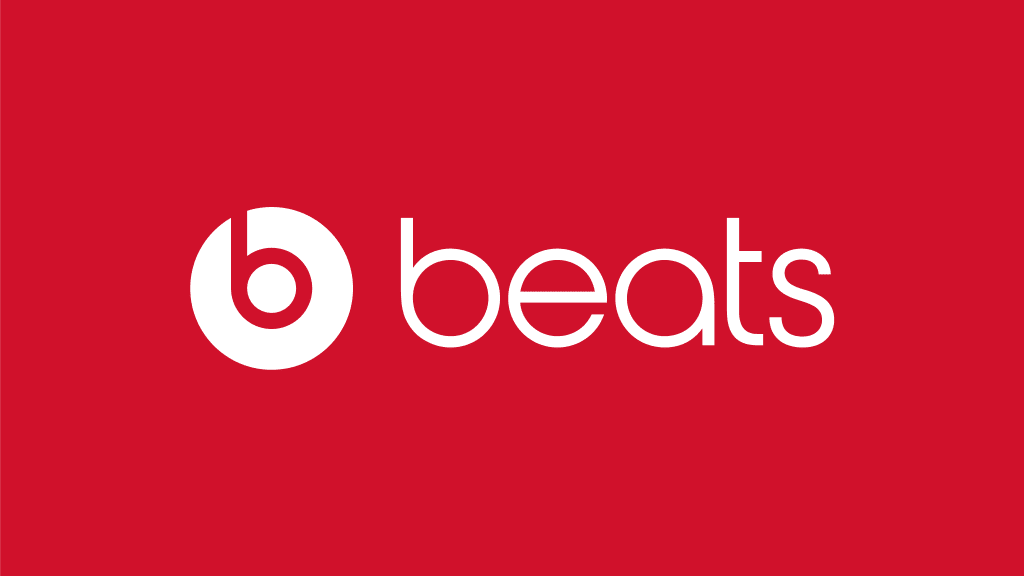 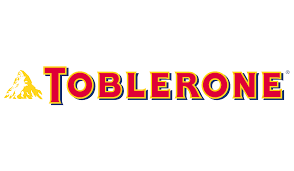 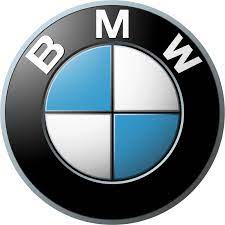 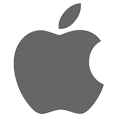 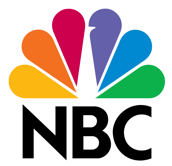 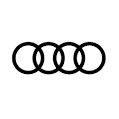 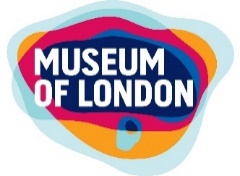 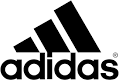 Inflation is the pace at which prices are rising. For example, if a bottle of milk costs £1 and that rises by 5p compared with a year earlier, then milk inflation is 5%.Currently, inflation is at the highest level since March 1982, when it also stood at 9.1% and the Bank of England has warned it will reach 11% this year.Households were hit by an unprecedented £700-a-year increase in energy costs in April, and fuel price rises in June mean it costs more than £100 to fill an average family car with petrol.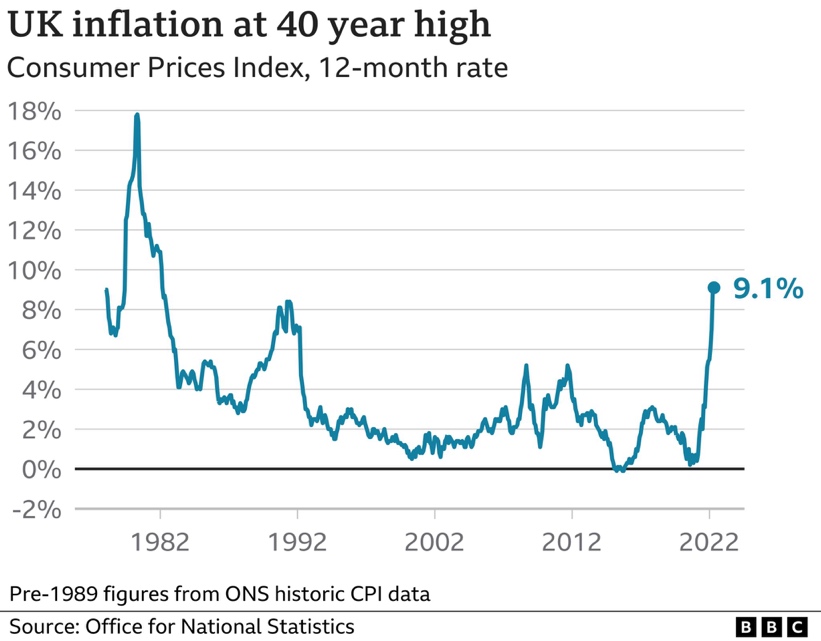 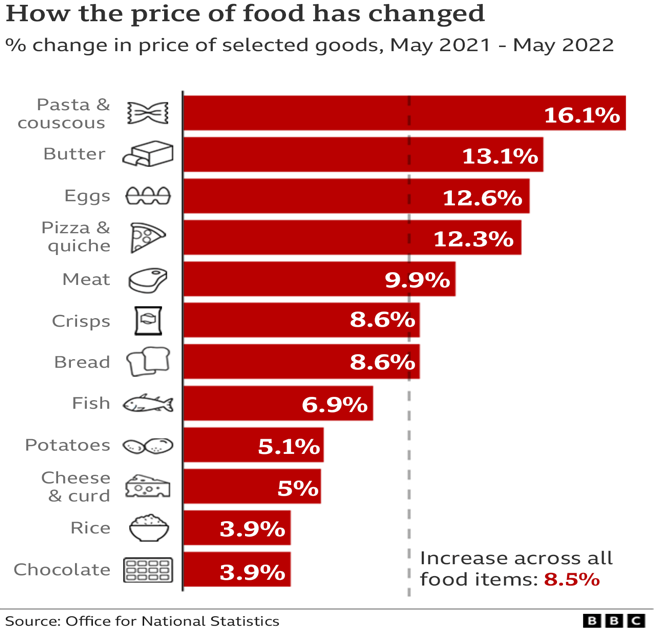 What has happened to interest rates?What was the impact on businesses and consumers?Why are we seeing these changes to the cost of living?Why are we seeing these changes to the cost of living?What is happening to different economies and why?Are certain industries doing better than others?What is the impact on small businesses?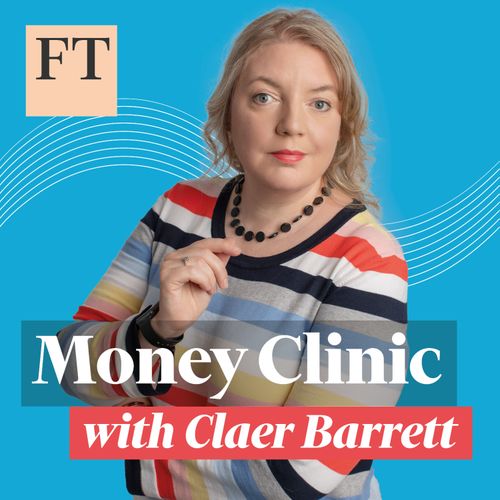 Start with “Making sense of the meltdown in markets”. Listen to the podcast and identify 5 things you learn from listening to thisPodcast 2:Podcast 3:Podcast 4: 